Краткии грамматическии справочник Склонение имен существительных в единственном числе Склонение имен существительных во множественном числе Склонение имен прилагательныхОсновные, самые употребительные значения падежей Видовременные характеристики глаголаОсновные	структурные	модели	русского	простого нераспространенного предложенияСклонение имен существительных в единственном числеСклонение имен существительных во множественном числеСклонение имен прилагательныхОсновные, самые употребительные значения падежейВидовременные характеристики глаголаОсновные	структурные нераспространенного предложенияMOДeЛИ	]Э  GGKOГO	П]ЭОСТОГОI скл. м.р., cp.p.II скл. ж.р.III  скл. ж.р.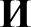 ИТОЇ ЧТОБдом  ,   учитель,   озеро,морестрана, земляжизнь, ночь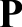 кого? чего?дома,    учителя,  озера,страны, земли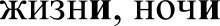 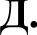 кому? чему?дому,   учителю,  озеру,морюстране, земле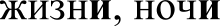 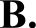 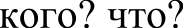 дом  ,   учителя,   озеро,морестрану, землю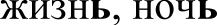 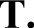 кем? чем?домом,	учителем,озером, моремстраной, землей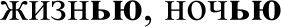 Пo ком? о чем?o  доме,  об  учителе, обозере, о мореo стране, о землеО  ЖИЗНИ,  О НОЧИI скл. м.р., cp.p.II скл. ж.р.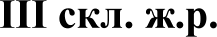 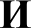 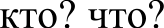 дома,   учителя,  озёра,морястраны, земли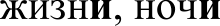 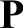 кого? чего?домов,	учителей,озёр  , морейстран  , земельжизней, ночей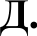 кому? чему?домам,	учителям,озёрам, морямстранам, землям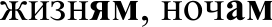 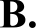 КОГО    ЧТОБдома,  учителей, озёра,морястраны, земли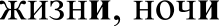 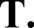 кем? чем?домами,	учителями,озёрами, морямистранами, землямижизнями, ночамиПo ком? о чем?o домах, об учителях, об озёрах, о моряхo странах, о земляхo жизнях, о ночах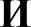 какой,-ое, -ая,-ие?новый,	последний,новое, последнееновая, последняяновые,последние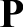 какого, -ой, -их?нового, последнегоновой, последнейновых,последних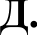 какому, -ой, -им?новому, последнемуновой, последнейновым,последним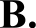 какой, (-ого), -ую, -ие,(-их)?как И.п или как Р.п.новую, последнююкак  И.п  или  какР.п.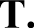 каким, -ой, -ими?новым, последнимновой, последнейновыми,последнимиПo каком, —ой, —их?o новом, о последнемo новой, о последнейo	новых,	опоследних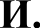 кто?	что?	подлежащее,	именное сказуемоебрат, сестра; друзья,  соседи (Брат  читает.  Иван иСаша — мои друзья.)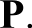 кого? чего? нетбрата,  сестры,   друзей,   соседей,   хлеба, письма,молокакакого,  -  ой,  -их?  /  чей?  чье?  чья?чьи?ответ брата, книга сестры, письма друзейсколько?два брата, три сестры, много друзейу кого? у чего? (есть)у брата..., у сестры..., у друзей...из чего? = откуда?от брата, из школы с работы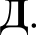 кому? чему? (подарить; нравится)брату, сестре, друзьямкому?   чему?   (холодно,   интересно,скучно. )брату, сестре, друзьям,  мне, тебе, ему,  нам,   вам,Им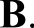 кого?, что? (знать, любить...)брата, сестру, иностранный язык  , своих друзейкогда?в два, в понедельник  , в средукуда?в школу, на работу, в университет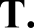 с кем? с чем?с братом, с сестрой, с друзьями,  с сумкойчем? (совершать действие)резать, ножом, есть вилкой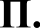 o ком? о чём? (говорить, сообщать)o брате, о сестре, о друзьях, о проблемахкогда?на этой неделе, в мае, в этом годугде?в школе, на работе, в газетах, на мостунесовершенный  вид  — что делать?совершенный вид — что  сделать?настоящеевремяпишу,	-ешь,...;	люблю,	-ишь,...;интересуюсь, -ешься,...;прошедшеевремяписал,   -а,  -о,   -и;   любил,   -а,  -о,  -и;интересовался, -ась, -ось, -исьнаписал,   -а,   -о,.-и;    полюбил,   -а,   -о,   -и;заинтересовался,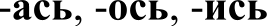 будущеевремябуду   писать,  будешь   писать,...; будулюбить,...; буду интересоваться,...Напишу,	напишешь,...;	полюблю,полюбишь,...;	заинтересуюсь, заинтересуешься,...Простое предложение (Кто что делает/сделает?)Мы изучаем русский язык.Предложения с составным глагольным сказуемымЯ хочу  рассказать  вам о себе.Предложения с составным именным сказуемымРоссия  -  огромная  страна.  Он  будет (был)художником.Неопределенно—личные   предложенияВ газетах пишут об Олимпиаде.Обобщенно-личные  предложенияЧто посеешь,  то  и пожнешь.  Век живи, векучись.Безличные предложенияРебятам  очень  весело.  На улице потеплело.Легко дышится.У кого (есть) что?  кто? У кого нет  кого?  чего?У   Андрея    большая   семья.   У   меня  нетбрата.Назывные предложенияЗима. Мороз.